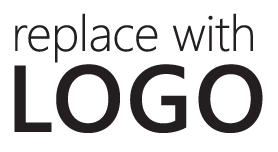  wendy reiferTo market our periodontal services to general dentists.  Providing a resource for dentists to apply and use for their patients.  To increase our referral base by marketing to general dentists.  To provide information to help general dentists identify periodontal disease and to have general dentists refer periodontal disease patients to our practice. General dentists within a 10 mile radius who do not currently refer to us.“How a periodontist can help your patients.”Having more general dentists refer patients who need periodontal treatment.Understanding the key role periodontal health plays in patient overall health.Providing treatment which improves patient oral health and supports the dentist.Benefits to the DentistWhat conditions a periodontist should treat.Procedures offered by a periodontist.Advanced imaging helping evaluate, reinforce, and support the dentist’s treatment plans.Cooperative dentistry working together to meet the patient’s care needs.Trust and expertise as part of patient’s overall health-Relationship between dental health and systemic disease.Free Comprehensive Periodontal Exam ($199 value)Advanced 3-D imaging Comprehensive treatment plan created for patientPatient scheduled for treatmentTimely communication back to the dentistWhat does a Periodontist treat?The focus of a periodontist is with the health of the gums. As periodontists, we treat:Procedures Offered by a Periodontist:There are numerous treatments available by a periodontist, aimed at restoring the health of the gums and creating a beautiful smile.  Depending on the unique situation, we offer such procedures as:Signs and Symptoms of Periodontal Disease.  Check all that apply.  If 2 or more symptoms present, please reach out to us for help!events and activity phasesObtaining a list of dentists from local dental association, state dental board, and/or insurance carriers for identifying new opportunitiesGenerate Introductory Letter for your providerShort Dr. bioPractice HistoryPractice location, hours, and services offeredCreate a “Leave Behind” item for when visiting offices-Content should reflect the message from your practice websiteCreate specialized referral forms which highlight:Insurances accepted/In-Network provider Schedule availabilityEmergency Patient protocol (same day, 24-hr, virtual, ect) Timely communication back to referring Dr.Create “Go Folders” ahead of time for visiting offices or meeting with Dr’s to include:Introductory LetterLeave Behind item/flyerReferral slipsAlways have 10 folders pre-made and on-hand for last minute meetings/visit opportunitiesEstablish a Marketing Budget-Typically a percentage of practice income (3-5%)Compile a list of pertinent items that you will use to create your budget line items such as:Printed marketing materialsReferral slipsBusiness cardsFoldersItems to be delivered (goodies, swag, ect)Track Marketing budget and line items costs with Marketing Budget tool (sample attached)Use Marketing Plan tracking tool to build your marketing budget planNumber of new patients referredNumber of new referring officesMarketing Activities scheduled on calendarPeriodontal Marketing Plan-To General DentistsPeriodontist:Doctor nameGingivitis. This is the earliest stage of gum disease, characterized by irritated and inflamed gums that often bleed when flossing and brushing.Mild to moderate periodontitis. This is the next stage of periodontal disease when pockets in your gums have begun forming.Advanced periodontitis. With this stage of gum disease, the pockets in the gums are deep, the patient has suffered gum recession, and the bones (and structures that support the teeth) have started to deteriorate. Teeth may have become loose.Missing teeth. When periodontal disease is severe, loose teeth can fall out.Scaling and root planing. This procedure is used to clean the surfaces of the teeth, between them and below the gum line, removing plaque, tartar (hardened plaque), bacteria and other toxins. We also smooth the surface of the roots.Soft tissue grafts. Performed to restore a natural, healthy gum line following gum recession.Gingivoplasty. Recontouring the gum line to make it appear more natural.Crown lengthening. Removing excess gum tissue.Bone grafts. Often done to replace missing bone mass in the jawbone, which then allows for a strong, stable surface for implants.Osteoplasty. Hard tissue recontouring, done to make the bone appear more natural after treatment for periodontitis.Placement of dental implants. Dental implants are becoming the top option for tooth replacement. Small titanium rods are surgically placed into the jawbone, providing a permanent support for false teeth.Red, swollen, painful gumsBleeding gumsTooth mobilityTooth lossIncreased pocket depths (4mm or greater)Change in bitePus presentBad breathGum recessionPain when chewingActivityPerformed byPhasesVisit general dentist offices in target radiusDoctor/Manager1Lunch and learnDoctor2Study ClubDoctor3SignatureDate ApprovedDoctorOffice ManagerMarketing Coordinator